My  Animal Research ProjectDo and activity and learn and write about an animal in Dublin Zoowww.dublinzoo.ie/news/dublinzoofun/Go to Animal Encycopedia to research the facts below:Perhaps you could upload a video/Photo of your Animal Project on SeesawName of animal: 				______________________Scientific Name of animal:		______________________Describe the appearance of the animal (height, skin/fur, size etc.) __________________________________________________________________________________________________________________________________________________________________________________________________________Describe the habitat (where the animal lives – rainforest, ocean, etc.): _______________________________________________________________________________________________________________________________________ ________________________________________________________________How long does the animal live for?________________________________________________________________Write two interesting facts that you learned about the animal: (What does he eat)1) ______________________________________________________________2) ______________________________________________________________My  Animal Research ProjectPlease return your project by Thursday 28th  of May.Please colour in the location(s) of where your animal is found: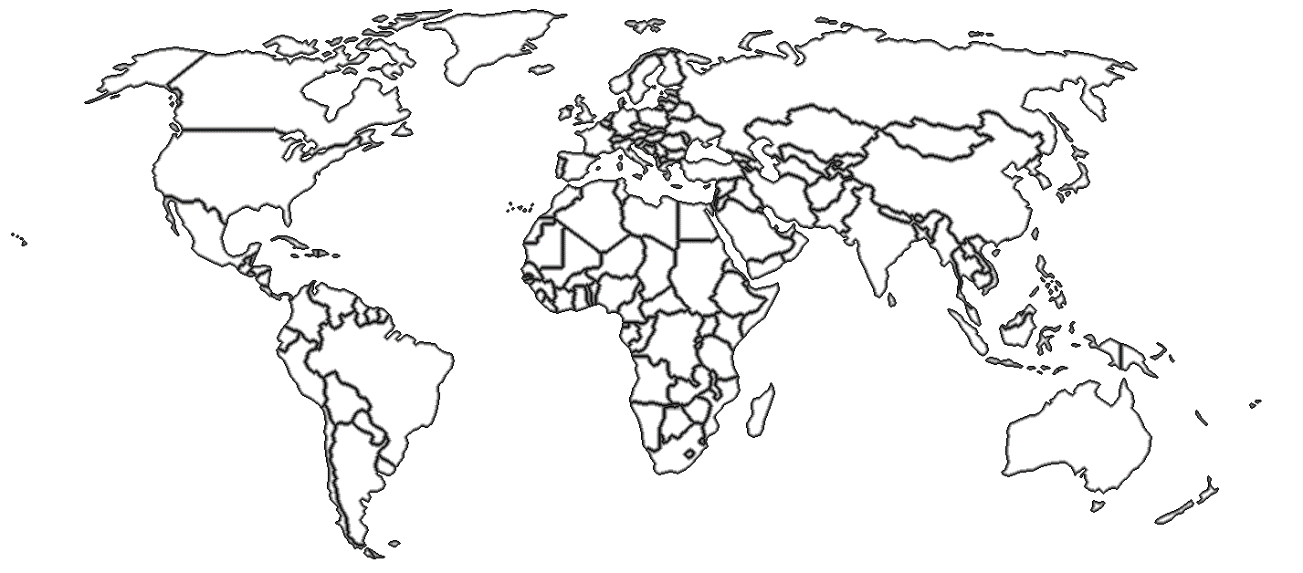 Please draw or print a picture of your animal below: